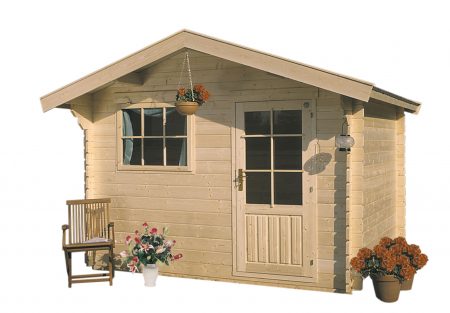 CHALET BERGER 320 X 270 CM ▪BOIS MASSIF 28 MM
▪ Dimension : 300 x 250 cm au sol        ▪ Surface: 7.5 M²▪ Débords de toit: Av = 70 cm, L/R/Ar = 20 cm. 
▪ Hauteur Côté : 195 cm, Hauteur Faitière : 250 cm. 
▪ Surface du toit : 11.8 M²  ▪ Avec  PLANCHER DE SOL▪ Porte Simple ¾ Vitrée : 84 X 177 cm.  Simple Vitrage▪ Fenêtre 96 x 75 cm   Simple Vitrage▪ Toiture recouverte de shingles vert ou brun                 TARIF  EN KIT  =   1990 € TTCMontage:  	 	                      + 640 €  TTC Mise à Niveau Sur Agglos          + 340 € TTC	   Livré non teintéPossibilité de financement (12 X sans frais)